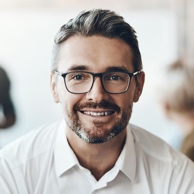 Kort om migLegitimerad specialistläkare inom barn- och ungdomsmedicin, som söker nya utmaningar. Har 7 års erfarenhet som ST-läkare på privatklinik, men vill nu söka mig till en allmän klinik.ArbetslivserfarenhetArbetslivserfarenhetCapio Maria, MalmöCapio Maria, MalmöST-läkareJan 2010 - NuvarandeEfter över 5 års tjänstgöring är jag nu behörig specialistläkare med inriktning på barn- och ungdomsmedicin samt fall i äldrevården.Efter över 5 års tjänstgöring är jag nu behörig specialistläkare med inriktning på barn- och ungdomsmedicin samt fall i äldrevården.Sahlgrenska, GöteborgSahlgrenska, GöteborgAT-lärareMar 2010 - Dec 2011Under min tid som AT-läkare valde jag att fokusera på och utforska patientbemötandet och krishanteringen på akuten samt bedömning av hur pass stora vårdinsatser man ska göra i ett akut skede för vissa patienter ur etisk synvinkel.Under min tid som AT-läkare valde jag att fokusera på och utforska patientbemötandet och krishanteringen på akuten samt bedömning av hur pass stora vårdinsatser man ska göra i ett akut skede för vissa patienter ur etisk synvinkel.Sahlgrenska, GöteborgSahlgrenska, GöteborgUndersköterska 2008 - Mar 2010Arbetade under studietiden som sjuksköterska, främst med praktiskt-kliniskt inriktad hälso- och sjukvård för barn och äldre. Ansvarade även för den medicinska omvårdnaden, vilken innefattar bland annat läkemedelshantering och läkemedelsadministration.Arbetade under studietiden som sjuksköterska, främst med praktiskt-kliniskt inriktad hälso- och sjukvård för barn och äldre. Ansvarade även för den medicinska omvårdnaden, vilken innefattar bland annat läkemedelshantering och läkemedelsadministration.ReferenserReferenserLämnas vid begäran.Lämnas vid begäran.UtbildningUtbildningGöteborgs Universitet, GöteborgGöteborgs Universitet, GöteborgLäkarprogrammet (330hp)2005 - 2010Behörig läkare inom Allmänmedicin. Behörig läkare inom Allmänmedicin. Chalmers tekniska högskola, GöteborgChalmers tekniska högskola, GöteborgNaturvetenskap2002 - 2005Läste de nödvändiga kurserna för att komma in på Läkarprogrammet. Bland annat Biologi B, Fysik B, Kemi B, Matematik DLäste de nödvändiga kurserna för att komma in på Läkarprogrammet. Bland annat Biologi B, Fysik B, Kemi B, Matematik DMimers Hus gymnasium, KungälvMimers Hus gymnasium, KungälvVård- och omsorgsprogrammet1995 - 1998Jag valde tidigt att jag ville arbeta med att hjälpa människor och valde då programmet Vård- och omsorg. I detta program fick jag en bra syn på hur man bemöter och vårdar människor på ett yrkesmässigt sätt och även om de tekniska system som används inom vården.Jag valde tidigt att jag ville arbeta med att hjälpa människor och valde då programmet Vård- och omsorg. I detta program fick jag en bra syn på hur man bemöter och vårdar människor på ett yrkesmässigt sätt och även om de tekniska system som används inom vården.Certifikat & utmärkelserCertifikat & utmärkelserStipendiumStipendiumÅrets student 2009 2012Blev tilldelad ett stipendium som ”Årets student 2009” vid Göteborgs Universitet tack vare mina goda studieresultat. Blev tilldelad ett stipendium som ”Årets student 2009” vid Göteborgs Universitet tack vare mina goda studieresultat. 